LACOMBE MINOR HOCKEY ASSOCIATION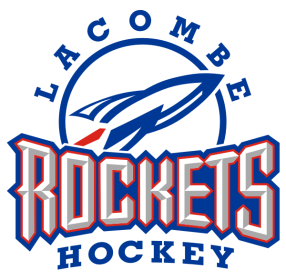  FALL GENERAL MEETINGLACOMBE ARENA COMPLEXLACOMBE, ALBERTAOctober 13th, 2015 at 7:00 PMCall to Order.Approval of MinutesApproval of LMH Spring General Meeting of May 28, 2015BUSINESS ARISING FROM MINUTESAdditions to Unfinished Business.APPROVAL OF AGENDAAdditions to New BusinessApproval of AgendaEXECUTIVE REPORTSPresident – Paul PearsonVice-President – George SaganisRegistrar – Jacqui RiderSecretary – Becky RamsayTreasurer – Kari PilotePast President – Brent TalsmaDIRECTOR REPORTSBears –  Paul & Alison StangelandInitiation – Jody BloklandNovice – Mike WagnerAtom – Kyle BrunsPee Wee – Linda SchneiderBantam – Justin GraboMidget – Edith McKinlayFemale – Michelle BarefootCOMMITTEE REPORTSReferee In Chief -  Josh SmithGame & Conduct – Josh SmithIce Convenor – Angela NygaardFundraising Convenor – Alison Strangeland& Stephanie GillisReferee Assignor (Upper) – Anita BrownReferee Assignor (Lower) – Blair AndrewSponsorship Chair – Tanya Dundas, Shauna Swier& Trish JevneTournament Chair – Shelley VickeryCoach Mentors – Randy Burt & Brent TalsmaSouth Central League Representative – Troy RiderCentral Alberta Selects – Troy Rider & Brent TalsmaUNFINISHED BUSINESSNEW BUSINESSAdjourn.Next meeting date.